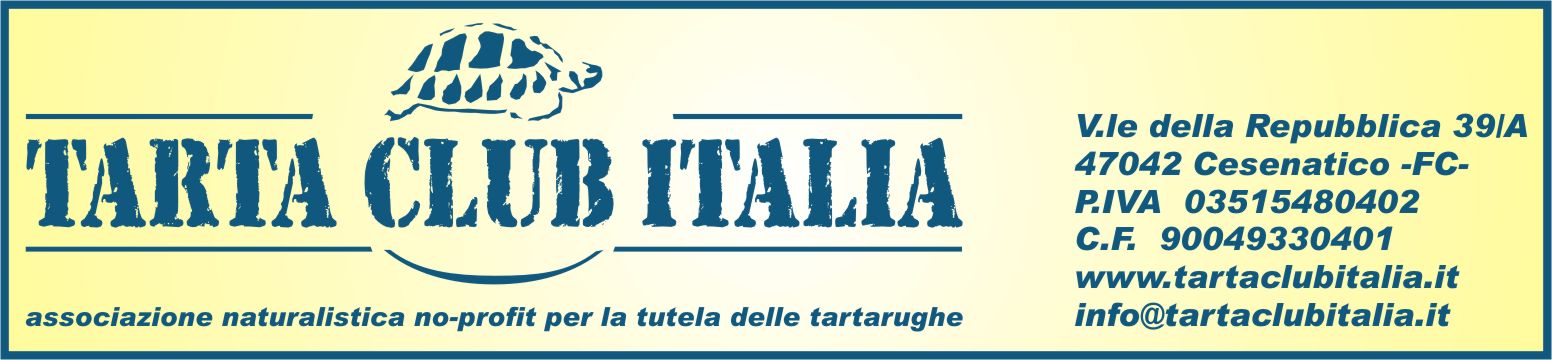    Regulation 2020TARTARUGHE BEACH September 26th-27th, Cesena Fiera (Italy)  Participants of the exhibition can sell or exchange Turtles and Tortoises, live food (mice can be sold but not displayed on the exhibition), gadget, pet products, books, plants and everything related to Turtles and Tortoises.Breeders who display animals not-for-profit are provided by the staff with free facilities such as: tables, showcases, breeding boxes, TNT Tissue, electric power (according to what is said below), registration and cleaning.Participants can use:Tables and/or breeding boxes for €30,00 each (+iva). Tables are covered with TNT tissue and are 70x200cm, while breeding boxes are 200x100cm and are equipped with a protection to avoid the contact with the public.Stands of different size (contact our staff for more info.)Transparent showcases and aquarium (about 60x40cm) with cover, may be booked for €6,00. They are subject to availability. Hygiene standards of animals and boxes must be strictly observed. It is recommended to replace the water inside the aquariums and remove exceeded excrements.It is advisable to decorate the aquariums with plants and other accessorizes, to make of them a nice house for the animals and to make them more attractive to the public. Please take care of your box for all the duration of the exhibition.The animals must be always exchanged or sold together with their informative document as required by law 5/2005 of the Italian region of Emilia-Romagna. As for Tortoises end Turtles, you can use the Tarta Club Italia informative document that you can find and download from the page www.tartaclubitalia.it (on the section “Schede semplificate”)You are not allowed to bring: sick or debilitates animals, animals not in order with the Italian law requirements which you are due to know and strictly observe: the law 5/2005 of Emilia-Romagna.   As for Tortoises and Turtles:You can have only one species in every box, showcase or aquarium.You can’t have more than 10 turtles in each box and the turtles can’t occupy more than 50% of the entire space. Animals must be able to move easily.    Your own box or aquarium can’t be smaller than 40x40 cm (30cm high). It must be covered on top to avoid contact with the public, aesthetically acceptable and transparent so as to be nice for the public.It is forbidden to exhibit specimens included in the list of invasive species of the European Community (Trachemys scripta s.s.p.)In order to discourage imprudent acquisitions and subsequent abandonment of invasive exotic species, adaptable to Italian climate, it is forbidden to sell aquatic turtles of the following species:Trachemys scripta sspPseudemys concinna sspPseudemys floridana floridanaPseudemys floridana peninsularisPseudemys nelsoniGraptemys ouachitensisGraptemys pseudogeographica sspAnd their hybrids.It is forbidden to sell the following species, because dangerous in Italy:Macrochelys temminckii – Chelydra serpentina – Mauremys caspicaIt is forbidden to sell Emys orbicularis, except of the animals with regular birth document where it is know the place of captivity.It is forbidden to feed animals with live food during the exhibition.You must use the tables only on its surface. You can not affix anything on the sides or front (no banners, advertisings or flags..). You can not leave anything adjacent to the ground. Otherwise you must be due to pay the price of the table according to the price list.For techincal reasons the floor plan of the exhibition as well as the location of the single exibitors may change without notice from the staff.The location of the tables, chosen according to the floor plan, will be confirmed only after payment. The tables will be marked as occupied only after payment has been made, otherwise they are considered free. If two or more users book the same tables, these will be allocated to the user who pay first. Paid reservations cancelled within 30 days will be refund. No refund in case of cancellation less than 30 days from the event. We supply electric power for a usage up to 500 W. If you need to use more power please contact the staff. You will have a plug in a range of 20m but you will need adaptors, extension and multiple sockets. You can buy adaptors at the exhibition for €12,00 each (subject to availability). Tarta Club Italia kindly remind you that the exhibition has the aim to spread a culture of respect for turtles and aquatic animals. The total observation of the law of donation and sale is required.Passes are available for exhibitors (passes are valid only if worn and undamaged for the all duration of the show).For exhibitors with use of table:From 1 to 3 tables = up to 2 passesFrom 4 to 6 tables = up to 4 passesFrom 7 to more tables = up to 5 passesYou can buy additional passes for €12,00 eachAny misconduct will not be tollerate. Peolple who do not respect the rules of the exhibition wil be immediatly remove from the event with no refund.Each exhibitor is fully responsible for the animals and his conduct, for the entire duration of the exhibition. At the reception, the exhibitors will underwrite a paper to declare that each exhibitor is responsible for any damage caused to the organization because of misbehavior.Time table:Friday, september 25th, from 08,00 to 19.00Saturday, september 26th (the reception will be open for those who didn’t come the 10th from 7.00 to 8.30)   Public opening from 9.00 to 18.30 (to 19.00 for exhibitors).Sunday, september 27thExhibitors (from 8.00 to 19.30)Public (from 9.00 to 18.30)Exhibitors are not allowed to leave the exhibition before 18.30 (on Saturday) or before 18.00 (on Sunday). Trasgressors must pay a penalty of €500,00. This is because the image of the exhibition will be damaged and because the public who bought the ticket is on his right to see the exhibition untill the end.Monday, september 28th, from 8.00 to 12.00 (to dismantel the stand)In case of disorders, the president of Tarta Club Italia is the director and legal represtative during set up and dismantelling of the exhibitions.Read carefully this regulation and fill the form ISCRIZIONE (sign in), including “HO LETTO IL REGOLAMENTO“ (I have read and understood) and send it.We will contact you soon. When the reservation is confirmed you have 15 days to book your place. Bank details:IBAN:  IT25 K 05034 24200 000000000861Intestato a: Tarta Club Italia  Causale :  “iscrizione TARTARUGHE BEACH 2020”Payment must be done within 15 days of the subscription; otherwise the reservation will be canceled and the tables may be sold to other participants.The rates of registration will be increased by 30% after august 26th 2020.Print a copy of this Regulation. You have to deliver it signed at the reception of the exhibition.Cesena september 26th 2020Legible signature________________________